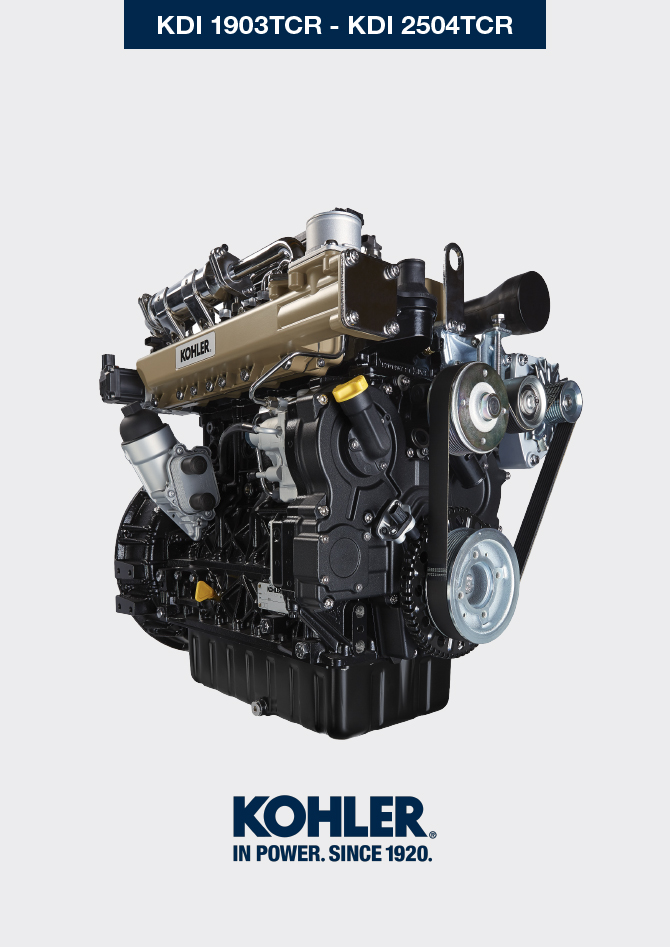 
null
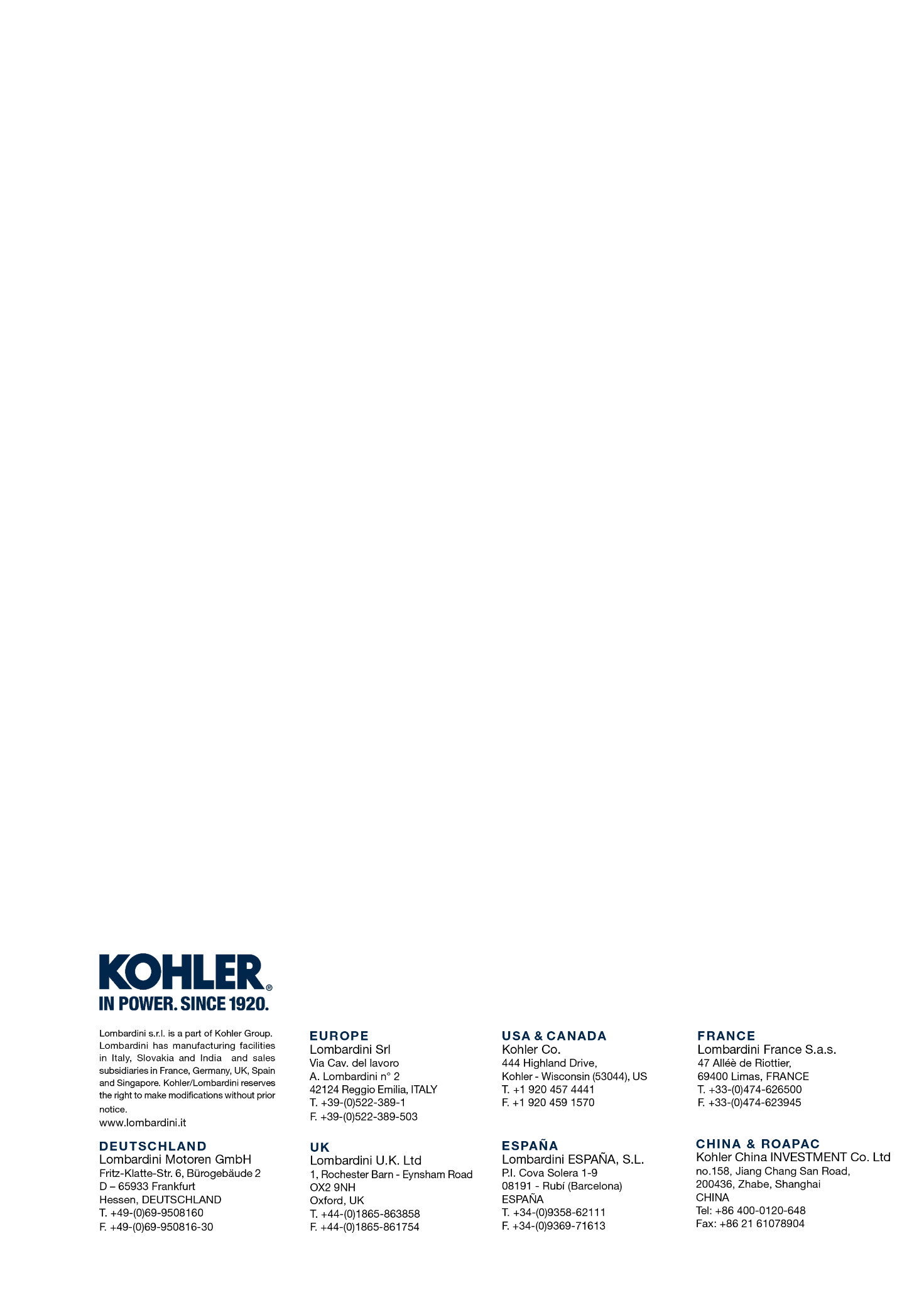 Informations sur l'entretienManuel utilisation et entretien KDI 2504TCR / KDI 2504TCRE5 (Rev_20)2504tcr